ПРАВНИ ФАКУЛТЕТ 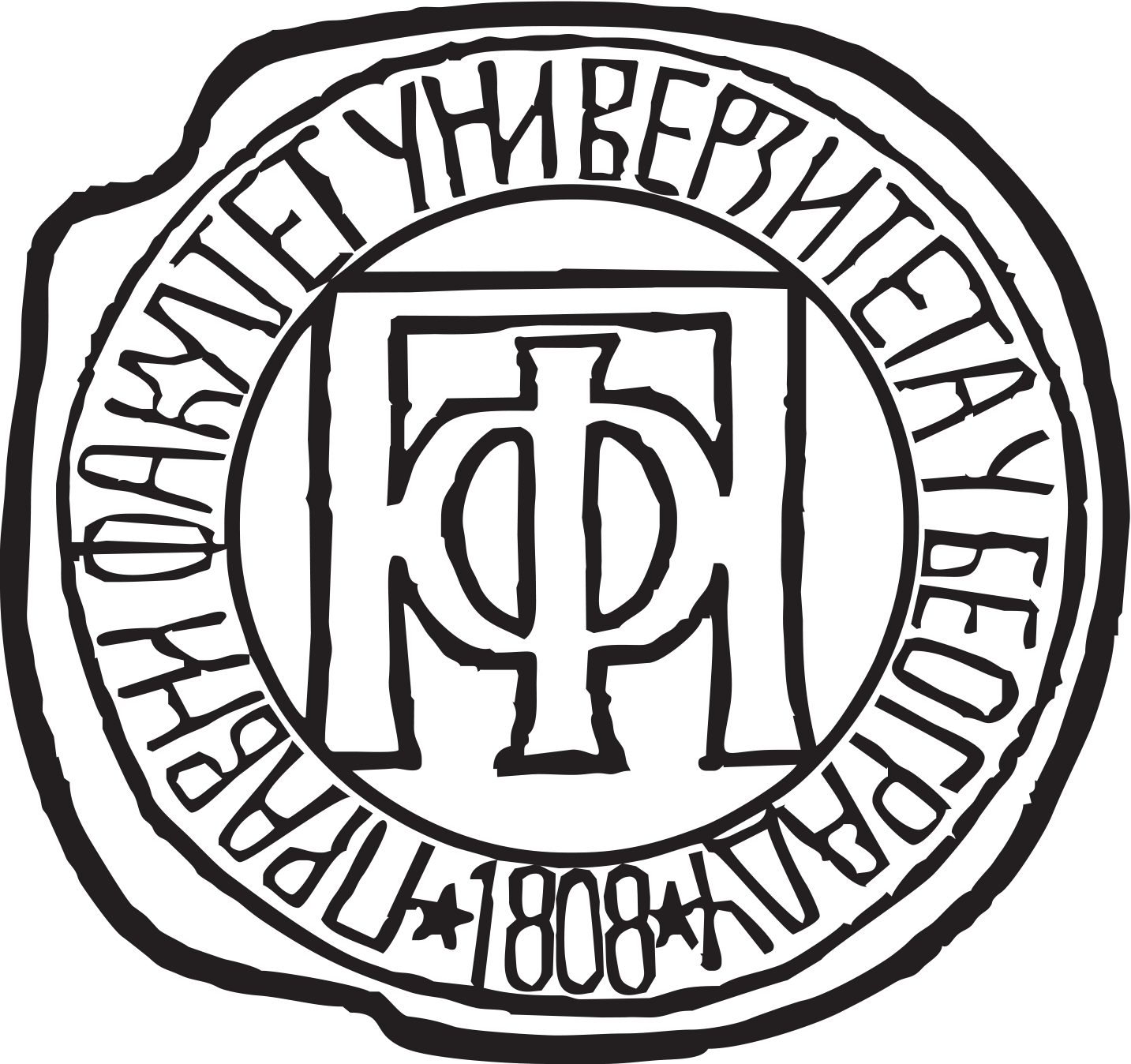 УНИВЕРЗИТЕТА У БЕОГРАДУНови производи осигурања, технолошке иновације и заштита корисника у осигурањуП Р И Ј А В АПријављујем се на студије за иновацију знања „Јавни наступ и вештина преговарања“  на Правном факултету Универзитета у Београду.Прихватам да уплату од 35.000,00 динара исплатим при упису на студије, а најкасније до 27. јануара 2024. године.ТЕКУЋИ РАЧУН ПРАВНОГ ФАКУЛТЕТА:		840 – 1439666 – 55позив на број: уписати 93Београд, __________________ године			    ПОДНОСИЛАЦ ПРИЈАВЕ:________________________________(име и презиме)_________________________________________  (улица, поштански број и место)Телефон: _____________________Е- mail: _____________________ЈАВНИ НАСТУП И ВЕШТИНА ПРЕГОВАРАЊАСТУДЕНТСКИ КАРТОН(попунити означена поља)Број студентског картона                                 (презиме)                                                            (име)                                          (име оца)                                   (име мајке)                                 (презиме)                                                            (име)                                          (име оца)                                   (име мајке)                                 (презиме)                                                            (име)                                          (име оца)                                   (име мајке)                                 (презиме)                                                            (име)                                          (име оца)                                   (име мајке)                                 (презиме)                                                            (име)                                          (име оца)                                   (име мајке)                                 (презиме)                                                            (име)                                          (име оца)                                   (име мајке)                                 (презиме)                                                            (име)                                          (име оца)                                   (име мајке)                                 (презиме)                                                            (име)                                          (име оца)                                   (име мајке)                                 (презиме)                                                            (име)                                          (име оца)                                   (име мајке)                                 (презиме)                                                            (име)                                          (име оца)                                   (име мајке)                                 (презиме)                                                            (име)                                          (име оца)                                   (име мајке)Рођен/а:Рођен/а:                       (датум)                        (место)                              (општина)                                      (ЈМБГ)                                     (држављанство)                       (датум)                        (место)                              (општина)                                      (ЈМБГ)                                     (држављанство)                       (датум)                        (место)                              (општина)                                      (ЈМБГ)                                     (држављанство)                       (датум)                        (место)                              (општина)                                      (ЈМБГ)                                     (држављанство)                       (датум)                        (место)                              (општина)                                      (ЈМБГ)                                     (држављанство)                       (датум)                        (место)                              (општина)                                      (ЈМБГ)                                     (држављанство)                       (датум)                        (место)                              (општина)                                      (ЈМБГ)                                     (држављанство)                       (датум)                        (место)                              (општина)                                      (ЈМБГ)                                     (држављанство)                       (датум)                        (место)                              (општина)                                      (ЈМБГ)                                     (држављанство)                       (датум)                        (место)                              (општина)                                      (ЈМБГ)                                     (држављанство)                       (датум)                        (место)                              (општина)                                      (ЈМБГ)                                     (држављанство)Основне студије завршио/ла на:                                                 факултету                                                                                       општа оцена:Основне студије завршио/ла на:                                                 факултету                                                                                       општа оцена:Основне студије завршио/ла на:                                                 факултету                                                                                       општа оцена:Основне студије завршио/ла на:                                                 факултету                                                                                       општа оцена:Основне студије завршио/ла на:                                                 факултету                                                                                       општа оцена:Основне студије завршио/ла на:                                                 факултету                                                                                       општа оцена:Основне студије завршио/ла на:                                                 факултету                                                                                       општа оцена:Основне студије завршио/ла на:                                                 факултету                                                                                       општа оцена:Основне студије завршио/ла на:                                                 факултету                                                                                       општа оцена:Основне студије завршио/ла на:                                                 факултету                                                                                       општа оцена:Основне студије завршио/ла на:                                                 факултету                                                                                       општа оцена:Мастер студије завршио/ла на:                                                   факултету                                                                                       општа оцена:Мастер студије завршио/ла на:                                                   факултету                                                                                       општа оцена:Мастер студије завршио/ла на:                                                   факултету                                                                                       општа оцена:Мастер студије завршио/ла на:                                                   факултету                                                                                       општа оцена:Мастер студије завршио/ла на:                                                   факултету                                                                                       општа оцена:Мастер студије завршио/ла на:                                                   факултету                                                                                       општа оцена:Мастер студије завршио/ла на:                                                   факултету                                                                                       општа оцена:Мастер студије завршио/ла на:                                                   факултету                                                                                       општа оцена:Мастер студије завршио/ла на:                                                   факултету                                                                                       општа оцена:Мастер студије завршио/ла на:                                                   факултету                                                                                       општа оцена:Мастер студије завршио/ла на:                                                   факултету                                                                                       општа оцена:Адреса:                                                                                    Место становања:                                                Телефон:                                                              Адреса:                                                                                    Место становања:                                                Телефон:                                                              Адреса:                                                                                    Место становања:                                                Телефон:                                                              Адреса:                                                                                    Место становања:                                                Телефон:                                                              Адреса:                                                                                    Место становања:                                                Телефон:                                                              Адреса:                                                                                    Место становања:                                                Телефон:                                                              Адреса:                                                                                    Место становања:                                                Телефон:                                                              Адреса:                                                                                    Место становања:                                                Телефон:                                                              Адреса:                                                                                    Место становања:                                                Телефон:                                                              Адреса:                                                                                    Место становања:                                                Телефон:                                                              Адреса:                                                                                    Место становања:                                                Телефон:                                                              Установа – предузећегде је запослен/а:                                                       Установа – предузећегде је запослен/а:                                                       Установа – предузећегде је запослен/а:                                                       Установа – предузећегде је запослен/а:                                                       Установа – предузећегде је запослен/а:                                                       Установа – предузећегде је запослен/а:                                                       Страни језициСтрани језициСтрани језици1.2.Телефон:Телефон:Телефон:Телефон:Телефон:Телефон: